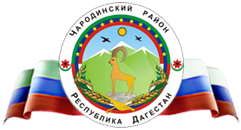                                                         РЕСПУБЛИКА ДАГЕСТАН                 МУНИЦИПАЛЬНОЕ КАЗЕННОЕ ОБРАЗОВАТЕЛЬНОЕ  УЧРЕЖДЕНИЕ                                          «Арчибская СОШ имени М.И.Садикова»        368457,с.Арчиб  Чародинский район                                   email:muslim.vagabov@yandex.ru                  Приказ № 1/26                                              по МКОУ  «Арчибская СОШ» от 01  сентября 2021 г.«О зачислении обучающихся в МКОУ «Арчибская СОШ» на обучение  по дополнительным общеобразовательным программам»         В соответствии с Уставом муниципального казенного образовательного учреждения  МКОУ «Арчибская СОШ»; руководствуясь Правилами приема на обучение  по дополнительным общеобразовательным программам.Приказываю:         Зачислить в число обучающихся по дополнительной общеразвивающей образовательной программе «Планета будущего» с 01.09.2021 года на первый год обучения (на 2021-2022 учебный год) следующих детей в количестве (100 д.)  :Магомедова Рукият СултановнаМаликова Хабибат ГусейновнаМусаев Ахмед ЭльдаровичСагирова Фарида ХаджимурадовнаГусенов Абдужалил  АхметмагомедовичМусаев Исламудин Шамильевич Омарова Айшат Гасановна Омаров  Магомед Урустамбегович Сайпудинова Рукият Салахудиновна Шамхалова Халимат Джабраиловна Шапиева Ашура Гаджиевна Гаджилов  Шамиль  Магомедаминович Гусенова Аминат  Ахметмагомедовна Магомедова Фатима Якубовна Магомедханова  Марьям ПатамагомедовнаМуслимов   Гаджимагомед  Муслимович Магомедов Ибрагим  Абдулаевич  Магомедханов Муса Патамагомедович Сагиров  Сагирмагомед Гаджимурадович Шамхалова Аминат  Джабраиловна Латипова  Муъминат Магомедовна Шахмирова  Зурмут Гаджиалиевна Билалов Гасан БилаловичГаджибекова Разият  Магомедовна Гаджиев Хабиб Мусаевич Гаджилова Хадижат Аюбовна Гаджиханов Раджаб Султанахмедович Гасанова Аминат ИсаевнаИбрагимова Зайнаб   АсилдеровнаМагомедова Фатима СултановнаМуртазалиев Мухаммад  Имранович Мусаева Асият  ШамиловнаМуслимов  Рамазан Абдулмуслимович Мустафаев Махмуд Османович Омаров Абусалим  ИмамудиновичОмарова Санижат  Урустамбеговна Рамазанов Гусен МахачевичСагирова Аминат   Гаджимурадовна Сагирова Фатимат ГаджимурадовнаСаидова Марьям  Абдулбасировна Антигулова Сафият Магомедовна Антигулов Сайфулла Магомедович Аюбов Касим Каримович Газаева   Марьям ОмармагомедовнаГасанов Мухидин ШамиловичГусенова Мариян Хирамагомедовна Магомедова Аминат Гасановна Магомедова Фатима ИбрагимовнаМагомедов Магдимагомед СултановичМаммаева Асият АлиасхабовнаОмаров Салимбег  УрустамбеговичПазуева Аминат ПайзулаевнаПазуева Фарайзат МикаиловнаРамазанов Гасан  МахачевичСаидова Хадижат Магомедрасуловна Халилов Ахмед Гаджимурадович Шамхалов Абдулла  Джабраилович Шапиева Шуайнат Гаджиевна Антигулова Сумайнат Магомедовна Гаджиханова Аминат  Мурадбеговна Гасанов Шахбан Шамилович Магомедова Айшат Гасановна Муртазалиев Бегмирза Имранович Мусаева Жаннат Мажидовна Муслимов Мирза  Абдулмуслимович Нажиев Абдулмагомед Алимусаевич Нажиева  Аминат  ГаирбеговнаБилалов Магомед  Билалович Гаджиев Гаджи  Мусаевич Гаджилов  Магомед  Аюбович Гамзатова Мадина  Жарулаевна Магомедов Магомед  Гасанович Омаров Дибирав Магомедович Пазуев Кагир  Микаилович Пазуев Нургуда Махамагомедович Шахмирова Альпият Шариповна Шахмирова Санижат Гаджиалиевна Гаджиханов    Рамазан  Султанахмедович Газаева Шуайнат Омармагомедовна Гамзатова Зарема  ЖарулаевнаМухоев Арсланали Дибирович Нажиев Абдулла Алимусаевич Пазуева Патимат  Магомедрасуловна Садрудинов Абубакар  Муслимович Садрудинов Ахмед Муслимович Шамхалов  Ахмад Джабраилович Антигулов Саид МагомедовичМагомедова Зайнаб КуркмазуповнаОмаров Абуталиб ИмамудиновичМагомедова Марьям ЗабировнаГаджиев Султангаджи ЗульжалаловичМагомедова Патимат ЖурулаевнаГасанов Саид  Исаевич Магомедова Сафият   Ибнугаджаровна Гаджиев Абдулмажид ЭмиргаджиевичМагомедова Рукият  Ибрагимовна Магомедова Умукусум Ибрагимовна Магомедова Хадижат  Забировна Омарова Айшат Шарапудиновна Омарова Аминат Имамудиновна 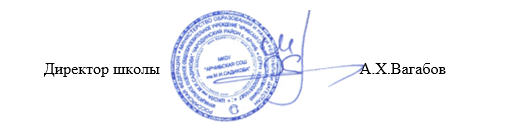 	               от 01.09.2021 г.